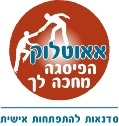          טופס הרשמה סדנת ילדים* תשלום המקדמה לא יוחזר, אך ייזקף לזכות המשלם עד לשנה מתאריך התשלום.חוות הנוער נותנת שירות ואפשרות לשכור חדרים במקום בתנאי פנימייה לימי הסדנא (יש להצטייד במגבות וכלי רחצה): עלות לינה 120 ₪ ללילה לאדם בחדרי הפנימיה – 4 אנשים בחדר. הלינה מצריכה תיאום מראש ולא מובטחת לאלתר.פרטים אישייםפרטים אישייםפרטים אישייםפרטים אישייםפרטים אישייםשם משפחה_______________שם משפחה_______________שם משפחה_______________טלפון בבית‏_______________‏טלפון בבית‏_______________‏כתובת  ______________‏‏_______________‏כתובת  ______________‏‏_______________‏כתובת  ______________‏‏_______________‏כתובת  ______________‏‏_______________‏עיר ‏_____________תאריך הסדנה ‏________תאריך הסדנה ‏________אי מייל ‏_______________‏____אי מייל ‏_______________‏____אי מייל ‏_______________‏____שם האם ‏_______________‏_שם האם ‏_______________‏_שם האם ‏_______________‏_שם האם ‏_______________‏_טלפון נייד ‏_____________שם האב  ‏ ‏_______________‏שם האב  ‏ ‏_______________‏שם האב  ‏ ‏_______________‏שם האב  ‏ ‏_______________‏טלפון נייד ‏_____________‏פרטי ילדיםפרטי ילדיםפרטי ילדיםפרטי ילדיםשם ________גיל _____ת.ז ‏________‏ת.ז ‏________‏נייד ‏_____________‏שם ________גיל _____ת.ז ‏________‏ת.ז ‏________‏נייד ‏_____________‏שם ________גיל _____ת.ז ‏________‏ת.ז ‏________‏נייד ‏_____________‏פרטי תשלום פרטי תשלום פרטי תשלום פרטי תשלום פרטי תשלום מצ"ב תשלום בסך 3,400 ₪.מצ"ב תשלום בסך 3,400 ₪.מצ"ב תשלום בסך 3,400 ₪.התקשרות בשבת:    כן     לאהתקשרות בשבת:    כן     לא מזומן שיק בנק ___________בנק ___________סניף _________לתאריך __________________ אשראי מסטרכארד ישראכרט  דיינרס ויזה אשראי מסטרכארד ישראכרט  דיינרס ויזה אשראי מסטרכארד ישראכרט  דיינרס ויזה אשראי מסטרכארד ישראכרט  דיינרס ויזהמס' כרטיס ________________תוקף _________ת"ז בעל הכרטיס ______ת"ז בעל הכרטיס ______סכום ________מס' תשלומים__בחר 1/2/3מקומך יובטח רק לאחר הסדרת תשלום ו/או מקדמה בסך 400 ₪.מקומך יובטח רק לאחר הסדרת תשלום ו/או מקדמה בסך 400 ₪.מקומך יובטח רק לאחר הסדרת תשלום ו/או מקדמה בסך 400 ₪.מקומך יובטח רק לאחר הסדרת תשלום ו/או מקדמה בסך 400 ₪.מקומך יובטח רק לאחר הסדרת תשלום ו/או מקדמה בסך 400 ₪.מי המליץ לך על סדנת הילדים? __________________________מי המליץ לך על סדנת הילדים? __________________________מי המליץ לך על סדנת הילדים? __________________________מי המליץ לך על סדנת הילדים? __________________________מי המליץ לך על סדנת הילדים? __________________________חתימה:__________________חתימה:__________________חתימה:__________________חתימה:__________________תאריך _______________